Протокол заседанияметодического объединения педагогов МОУ Центра «Истоки»от 23.09.2022 № 1Тема: «Организация работы творческих групп в рамках функционирования РИП».Присутствовали: Беловолов Л.Н., Захарова И.Н., Денисова Н.А., Коваленко Е.В., Леонова А.А., Мельник З.Б., Марченко Т.С., Мизева Г.В., Пушкина Л.А., Садикович Ю.Л., Сиротина Е.А., Скрипак Н.А., Уварова И.Ю. Повестка:Содержание и продукт работы творческих групп.Формы организации работы творческих групп.Формирование творческих групп и определение их руководителей и сроков работы.Выступали:Методист И.А. Соловцова. О содержании и предполагаемом продукте деятельности творческих групп.Методисты Е.А. Сиротина, Денисова Н.А. О формах организации деятельности творческих групп.Присутствующие на заседании. Сформированы творческие группы:Творческая группа № 1Мельник З.Б. – руководитель группы;Денисова Н.А. – ответственный методист;Захарова И.Н.;Коваленко Е.В.;Леонова А.А.Творческая группа № 2Скрипак Н.А. – руководитель группы;Мизева Г.В. – ответственный методист;Марченко Т.С. – ответственный педагог-организатор;Беловолов Л.Н.;Коваленко Е.В.;Леонова А.А.;Пушкина Л.А.;Садикович Ю.Л.;Творческая группа № 3Коваленко Е.В. – руководитель группы;Сиротина Е.А. – ответственный методист;Мельник З.Б.;Садикович Ю.Л.;Скрипак Н.А.;Уварова И.Ю.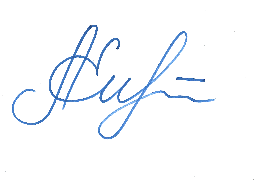 Методист 									       Сиротина Е.А.